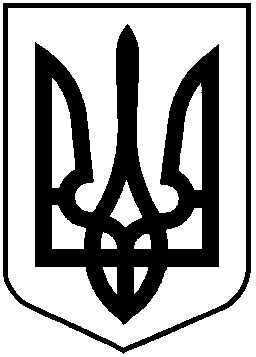 НАЦІОНАЛЬНА КОМІСІЯ З ЦІННИХ ПАПЕРІВТА ФОНДОВОГО РИНКУР І Ш Е Н Н Я«26» квітня  2018	                м. Київ					№288Про розгляд скарги ТОВ «КУА «ХЕДЖ ІНВЕСТ» від 06.02.2018 № 06-02 на постанову про накладення санкції за правопорушення на ринку цінних паперів від 18.01.2018 № 24-ЦА-УП-КУАУповноваженою особою Національної комісії з цінних паперів та фондового ринку (далі – Комісія) – членом Комісії Тарабакіним Д.В., у відношенні товариства з обмеженою відповідальністю «Компанія з управління активами «Хедж Інвест»» (далі – ТОВ  «КУА «Хедж Інвест», Скаржник, Товариство) (місцезнаходження: . Дніпро, вул. Клари Цеткін, буд. 26 кв.9) було винесено постанову про накладення санкції за правопорушення на ринку цінних паперів від 18.01.2018 № 24-ЦА-УП-КУА, відповідно до якої за неподання інформації до Комісії застосовано штрафну санкцію у розмірі 2 000 (дві тисячі) гривень.Згідно з пунктом 7 частини 1 статті 11 Закону України «Про державне регулювання ринку цінних паперів в Україні» Національна комісія з цінних паперів та фондового ринку застосовує до юридичних осіб фінансові санкції за неподання, подання не в повному обсязі інформації та/або подання недостовірної інформації до Національної комісії з цінних паперів та фондового ринку - у розмірі   до  тисячі  неоподатковуваних  мінімумів  доходів громадян. У своїй скарзі від 06.02.2018 № 06-02 Товариство не погоджується з постановою про накладення санкції за правопорушення на ринку цінних паперів від 18.01.2018 № 24-ЦА-УП-КУА, просить скасувати постанову та закрити справу. Про обставини справи слід зазначити наступне.Постанову про накладення санкції за правопорушення на ринку цінних паперів від 18.01.2018 № 24-ЦА-УП-КУА було винесено на підставі актів про правопорушення на ринку цінних паперів від 12.10.2017 № 561-ЦА-УП-КУА (далі – Акт № 561-ЦА-УП-КУА) та від 15.12.2017 № 665-ЦА-УП-КУА (далі – Акт № 665-ЦА-УП-КУА). Відповідно до Акта № 561-ЦА-УП-КУА ТОВ «КУА «Хедж Інвест» у складі щомісячної інформації (станом на 31.03.2017) надала до Комісії недостовірну інформацію за що пунктом 7 частини 1 статті 11 Закону України «Про державне регулювання ринку цінних паперів в Україні» передбачена відповідальність.Відповідно до Акта № 665-ЦА-УП-КУА ТОВ «КУА «Хедж Інвест» у складі щомісячної інформації (станом на 31.01.2017) надала до Комісії недостовірну інформацію за що пунктом 7 частини 1 статті 11 Закону України «Про державне регулювання ринку цінних паперів в Україні» передбачена відповідальність.У свою чергу, Скаржник по суті скарги зазначає, що: «…Хочемо зазначити що факту неподання інформації до Комісії, про що вказано в постанові Комісії № 24-ЦА-УП-КУА від 18.01.2018 року не було…»У відношенні ТОВ «КУА «Хедж Інвест» було складено акт про правопорушення на ринку цінних паперів від 12.10.2017 № 561-ЦА-УП-КУА, відповідно до якого встановлено наступне.Відповідно до Положення щодо пруденційних нормативів професійної діяльності на фондовому ринку та вимог до системи управління ризиками, затвердженого рішенням Комісії від 01.10.15 № 1597, зареєстрованим 
в Міністерстві юстиції України 28.10.2015 за № 1311/27756 (далі – Положення 
№ 1597) компанії з управління активами подають результати розрахунків пруденційних показників, а також дані, на основі яких здійснюються розрахунки, до Комісії.Згідно з пунктом 2 глави 5 розділу ІV Положення № 1597 коефіцієнт фінансової стійкості розраховується як відношення розміру власного капіталу установи до вартості її активів.Відповідно до Положення про порядок складання та розкриття інформації компаніями з управління активами та особами, що здійснюють управління активами недержавних пенсійних фондів, та подання відповідних документів до Національної комісії з цінних паперів та фондового ринку, затвердженого рішенням Комісії від 02.10.2012 № 1343, зареєстрованим в Міністерстві юстиції України 19.10.2012 за № 1764/22076 (далі – Положення № 1343), компанії з управління активами подають інформацію щодо розміру власного капіталу у довідці про розрахунок коефіцієнта фінансової стійкості та довідці про відповідність розміру статутного та власного капіталу вимогам законодавства.Відповідно до інформації поданої ТОВ «КУА «Хедж Інвест» станом на 31.03.2017 розмір власного капіталу становив:Виходячи з наведеного, компанія з управління активами ТОВ «КУА «Хедж Інвест» у складі щомісячної інформації подала до Комісії недостовірну інформацію щодо розміру власного капіталу.Постановою про зупинення провадження у справі про правопорушення на ринку цінних паперів від 16.11.2017 у відношенні ТОВ «КУА «Хедж Інвест» провадження по справі було зупинене у зв’язку з необхідністю проведення додаткової перевірки обставин справи. Постановою про відновлення провадження у справі про правопорушення на ринку цінних паперів від 28.12.2017 провадження у справі про правопорушення було відновлено.Також, у відношенні ТОВ «КУА «Хедж Інвест» було складено акт про правопорушення на ринку цінних паперів від 15.12.2017 №665-ЦА-УП-КУА, відповідно до якого встановлено наступне.Відповідно до Положення № 1597, компанії з управління активами подають результати розрахунків пруденційних показників, а також дані, на основі яких здійснюються розрахунки, до Комісії.Згідно з пунктом 2 глави 5 розділу ІV Положення № 1597 коефіцієнт фінансової стійкості розраховується як відношення розміру власного капіталу установи до вартості її активів.Відповідно до Положення № 1343, компанії з управління активами подають інформацію щодо розміру власного капіталу у довідці про розрахунок коефіцієнта фінансової стійкості та довідці про відповідність розміру статутного та власного капіталу вимогам законодавства.Відповідно до інформації, поданої ТОВ "КУА "ХЕДЖ ІНВЕСТ", станом на 31.01.2017 розмір власного капіталу становив:Виходячи з наведеного, компанія з управління активами ТОВ "КУА "ХЕДЖ ІНВЕСТ" у складі щомісячної інформації подала до Комісії недостовірну інформацію щодо розміру власного капіталу.Постановою про об’єднання справ про правопорушення на ринку цінних паперів в одне провадження від 18.01.2018 справи про правопорушення на ринку цінних паперів у відношенні ТОВ "КУА "ХЕДЖ ІНВЕСТ" (Акти про правопорушення на ринку цінних паперів від 12.10.2017 № 561-ЦА-УП-КУА та від 15.12.2017 №665-ЦА-УП-КУА) з метою повного, всебічного і об’єктивного розгляду справ було об’єднано в одне провадження. В описовій та мотивувальні частинах постанови про накладення санкції за правопорушення на ринку цінних паперів від 18.01.2018 № 24-ЦА-УП-КУА зазначено, що ТОВ «КУА «Хедж Інвест» надало до Комісії недостовірну інформацію. Однак, в пункті першому резолютивної частини постанови про накладення санкції за правопорушення на ринку цінних паперів від 18.01.2018
№ 24-ЦА-УП-КУА, зазначено що у відношенні  ТОВ «КУА «Хедж Інвест» застосовано санкцію за неподання інформації до Комісії, що є опискою, яка впливає на суть правопорушення.Згідно з пунктом 4 розділу І Правил розгляду справ про порушення вимог законодавства на ринку цінних паперів та застосування санкцій, затверджених рішенням Комісії від 16.10.2012 № 1470, зареєстрованих в Міністерстві юстиції України 05.11.2012 за № 1855/22167 (зі змінами) (далі – Правила № 1470), завданням провадження у справах про правопорушення є своєчасне, повне й об'єктивне з'ясування обставин кожної справи, вирішення її в точній відповідності із законодавством, забезпечення виконання винесеного рішення, а також виявлення причин та умов, що сприяють учиненню правопорушень, і запобігання правопорушенням.Відповідно до пункту 5 розділу І Правил № 1470 уповноважені особи Комісії в межах своїх повноважень зобов'язані в кожному випадку виявлення правопорушення, зокрема, всебічно, повно та об'єктивно дослідити обставини справи.Згідно з пунктом 8 розділом XV Правил № 1470 при розгляді скарги приймається одне з таких рішень, зокрема, скасувати постанову і надіслати справу на новий розгляд.На підставі вищевикладеного та керуючись пунктом 8 розділу XV Правил № 1470,Національна комісія з цінних паперів та фондового ринкуВ И Р І Ш И Л А :1. Постанову про накладення санкції за правопорушення на ринку цінних паперів від 18.01.2018 № 24-ЦА-УП-КУА скасувати, а справу, порушену у відношенні ТОВ "КУА "ХЕДЖ ІНВЕСТ", направити на новий розгляд.2. Копію даного рішення направити особі, яка звернулася зі скаргою.3. Контроль за виконанням цього рішення залишаю за собою.Це рішення може бути оскаржено до суду відповідно до законодавства України.Голова Комісії						Т. ХромаєвПротокол засідання Комісіївід «26» квітня 2018 №25Код ЄДРПОУНазваДата розрахункуРозмір власного капіталу зазначений у довідці про розрахунок коефіцієнта фінансової стійкостіРозмір власного капіталу на кінець звітного періоду зазначений у довідці про відповідність розміру статутного та власного капіталу вимогам законодавстваrozvkr_vk335203454ТОВ "КУА "Хедж Інвест"31.03.20177 182 644,657 182 862,36Код ЄДРПОУНазваДата розрахункуРозмір власного капіталу, зазначений у довідці про розрахунок коефіцієнта фінансової стійкостіРозмір власного капіталу на кінець звітного періоду зазначений у довідці про відповідність розміру статутного та власного капіталу вимогам законодавстваrozvkr_vk335203454ТОВ "КУА "Хедж Інвест"31.01.20177 181 458,337 173 190,63